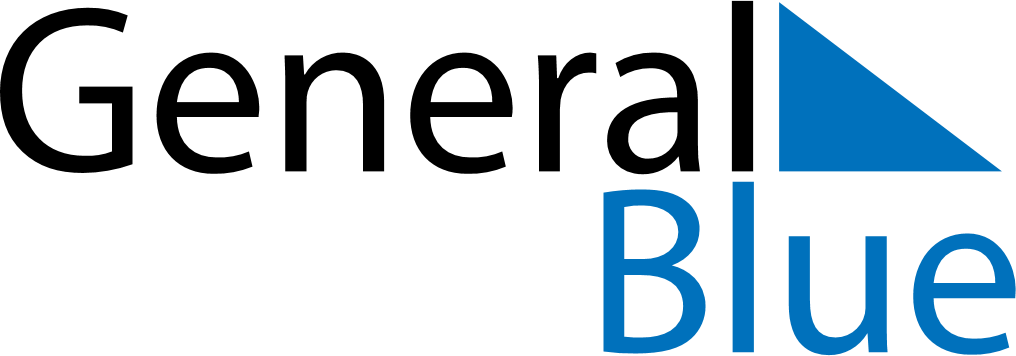 Bahamas 2030 HolidaysBahamas 2030 HolidaysDATENAME OF HOLIDAYJanuary 1, 2030TuesdayNew Year’s DayJanuary 10, 2030ThursdayMajority Rule DayApril 19, 2030FridayGood FridayApril 21, 2030SundayEaster SundayApril 22, 2030MondayEaster MondayMay 12, 2030SundayMother’s DayJune 7, 2030FridayRandol Fawkes Labour DayJune 9, 2030SundayPentecostJune 10, 2030MondayWhit MondayJuly 10, 2030WednesdayIndependence DayAugust 5, 2030MondayEmancipation DayOctober 12, 2030SaturdayNational Heroes’ DayOctober 14, 2030MondayNational Heroes’ Day (substitute day)December 25, 2030WednesdayChristmas DayDecember 26, 2030ThursdayBoxing Day